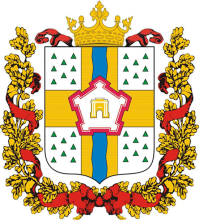 Государственный орган Омской областиУПОЛНОМОЧЕННЫЙ   ОМСКОЙ   ОБЛАСТИ  ПО   ПРАВАМ   ЧЕЛОВЕКАРАСПОРЯЖЕНИЕ29.06.2018                                                                                            №8/осг. ОмскО внесении изменений в состав комиссиипо соблюдению требований к служебному поведению государственныхгражданских служащих Омской области и урегулированиюконфликта интересовВ соответствии с распоряжением Аппарата Губернатора и Правительства Омской области от 18 июня 2018 года № 53 «О внесении изменений в распоряжение Аппарата Губернатора и Правительства Омской области от 15 октября 2014 года № 8» в состав комиссии по соблюдению требований к служебному поведению государственных гражданских служащих Омской области и урегулированию конфликта интересов государственного органа Уполномоченный Омской области по правам человека внести (далее – комиссия) следующие изменения:Исключить из состава комиссии:Барашкову Алену Валерьевну - представителя управления Губернатора Омской области по профилактике коррупционных и иных правонарушений, главного специалиста сектора соблюдения запретов, ограничений, требований, установленных в целях противодействия коррупции.Включить в состав комиссии:Майера Вадима Евгеньевича – начальника сектора соблюдения запретов, ограничений, требований, установленных в целях противодействия коррупции, управления Губернатора Омской области по профилактике коррупционных и иных правонарушений.Руководитель аппаратаУполномоченного Омской областипо правам человека							       Т.Е. Смирнова